Představové schéma NÁDOBA v českém znakovém jazycePOKORNÁ, Karla. Představové schéma NÁDOBA v českém znakovém jazyce. 2018. Bakalářská práce. Univerzita Karlova, Filozofická fakulta, Ústav jazyků a komunikace neslyšících. Vedoucí práce Irena Vaňková.OBSAHKognitivní lingvistikaPředstavová schémata a konceptuální metaforyPředstavové schéma NÁDOBAPředstavové schéma NÁDOBA ve znakových jazycíchPŘEDSTAVOVÁ SCHÉMATA jinak také pojmová nebo konceptuálníjejich základem naše tělesnostzákladem našeho pojmového systémuuniverzální, prekonceptuálníutváření metafor pro různé neprostorové, zpravidla abstraktní pojmyJohnson → 27 nejdůležitějších schémat: např. NÁDOBA, CESTA, PŘEKÁŽKA, PŘITAŽLIVOST, STUPNICEKONCEPTUÁLNÍ METAFORYpřenášení struktury poznání z jedné oblasti do druhé, respektive ze zdrojové oblasti do cílové (Lakoff)porozumění jedné oblasti zkušenosti na základě jinéznázornění vztahu konceptuálních schémat a metafor: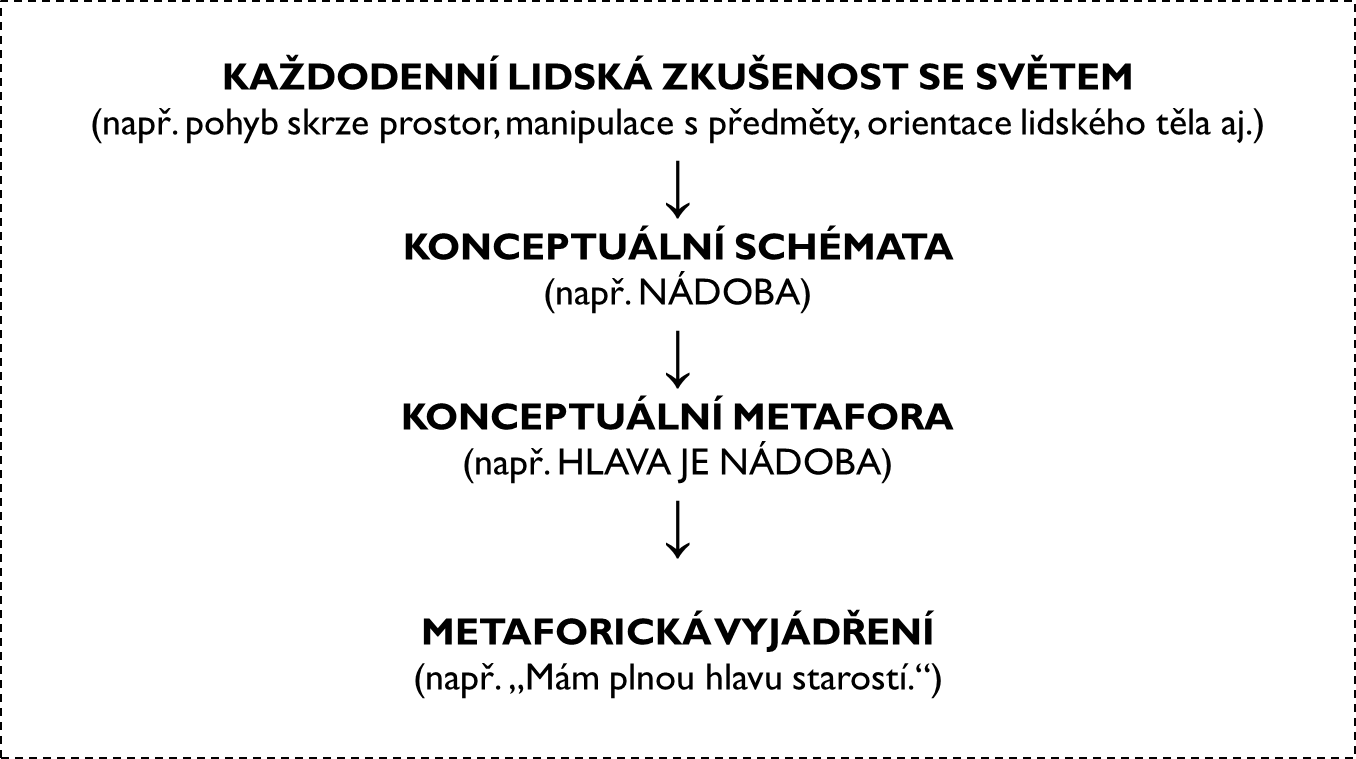 PŘEDSTAVOVÉ SCHÉMA NÁDOBAuniverzální, používáno i před více než 10 000 letynejzákladnější prostorová orientace: dovnitř-ven (od dětství uzavřeni v prostoru, např. děloha, pak dětská postýlka, dětský pokojíček) ® schéma NÁDOBA funguje na principu této orientace → jedno z nejzákladnějších schémattělo (hlavu i torzo) vnímáme jako nádobu s vnitřkem odděleným od vnějšího prostředí (být plný očekávání, mít hlavu plnou starostí); tělo se nachází v nádobě (být v těžké situaci, mít hlavu v pejru) ® přenášíme i na jiné fyzické předmětytělo trojrozměrná nádoba, do které vkládáme věci (jídlo) a jiné vyjímáme (odpadní látky)jako nádoba může být i látka (vlézt do vany, vlézt do vody – dvě odlišné nádoby) nebo abstraktní věcvnitřek, hranice, vnějšek – nemůže existovat jedno bez zbylých dvouvše je buď vevnitř, nebo venku – neexistuje třetí možnost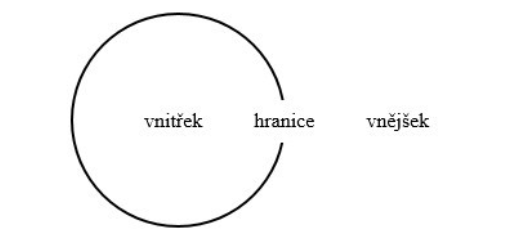 METAFORY NÁDOB – MLUVENÉ JAZYKYmetajazyk ® jazykové výrazy jsou nádoby (slova jsou plná myšlenek, slova jsou posílána posluchači)tělo = nádoba pro emoce (byl plný vzteku, neudržela v sobě radost)hněv = zvýšená teplota tekutiny v nádobě (kypěla vzteky, vaří se mi krev)já jako nádoba, já je nádoba pro subjekt (byl bez sebe, byl mimo)CIZÍ ZNAKOVÉ JAZYKY ASL (americký ZJ)metafora MYSL JE NÁDOBA– ikonické mapování – komponent tvaru ruky C (klasifikátor držení, uchopení) artikulovaný na čele – mysl jako plná nádoba myšlenek a vědomostí X tvar ruky Open 8 – znázorněna prázdná myslmetafora MYŠLENKY JSOU PŘEDMĚTY v ASL se znaky související s myšlením umísťují do oblasti čela – jedná se o znaky podléhající vědomému myšlení – PAMATOVAT, ROZUMĚT, ZAPAMATOVAT SI, ZAPOMENOUT, MYSLET (nevědomé myšlení na zadní straně hlavy) místem emocí je hruď (BE-TOUCHED, EXPRESS-EMOTION, BOIL-INSIDE), mnohé znaky ASL pro emoce artikulovány v oblasti hrudi, lidský hrudník schematizován jako NÁDOBACSL (katalánský ZJ) metafory MYSL JE TĚLO, MYŠLENKY A EMOCE JSOU TEKUTINYtorzo nejen místem emocí, ale i myšlenek (EXPRESSAR)metafory v CSL hodně specifické, pro pochopení metafor nutné sociokulturní znalosti, podobně LIS (italský ZJ)BSL (britský ZJ)metafory MYSL JE NÁDOBA, MYŠLENKY JSOU PŘEDMĚTY, PAMATOVÁNÍ JE UCHOPENÍ/PEVNÉ DRŽENÍtrup – nejen nádoba pro emoce, ale také pro identitu Neslyšících – spíše emocionální než intelektuální významová oblast ČESKÝ ZNAKOVÝ JAZYKmetafory MYSL JE NÁDOBA, MYŠLENKY JSOU PŘEDMĚTY v ČR se poprvé zabývala metaforou nádoby Nováková ® zjistila, že české znaky související s mentálními procesy jsou artikulované na čele a v jeho blízkosti (PŘEMÝŠLET, CHYTRÝ), jiné znaky na týlu hlavy – např. PŘEDSUDEK, PODVĚDOMÍ (stejně jako v ASL)Šůchová ® hlubší analýza metafory MYSL JE NÁDOBA – znaky dělí do 3 skupin: znaky znázorňující objem, míru myšlenek a vědomostí – metafora VÍCE JE NAHOŘE (INTELIGENTNÍ)mysl jako nádoba, kdy k mysli odkazuje tvar ruky D (ZMATEK-V-HLAVĚ)mysl jako nádoba, do níž lze vkládat myšlenky nebo z níž je lze vyjímat (PAMATOVAT, ZAPOMENOUT) místem emocí – hruď (VZTEK) 
PŘEDSTAVOVÉ SCHÉMA NÁDOBA V ČESKÉM ZNAKOVÉM JAZYCE přímé využití těla jako nádoby v jazycečasté užívání klasifikátorů držení (PAMATOVAT ® rukou držíme myšlenky/vědomosti)prostorová orientace: dovnitř/ven, od těla/k tělu; v rámci nádoby/těla pak nahoru/dolůmísto artikulace v těsné blízkosti těla či přímo na těle (kontakt); v kombinovaných znacích může být začátek na těle, potom v neutrálním prostoru (ZMATEK-V-HLAVĚ)myšlení spojeno s ukazováním prstu na hlavu/čelo (® metonymie)3 typy fonologických struktur:směr dovnitř nádoby/směr z nádoby – z těla, do těla, z hlavy, do hlavyuvnitř nádoby – v hlavě, v hrudimetonymie – deiktický tvar ruky D, poté přesun do neutrálního znakovacího prostorudále dělení na:znaky průhlednéznaky méně průhledné (metonymie vždy méně průhledná)Zdrojová oblastCílová oblastkonkrétní, základ v tělesné zkušenostiabstraktní(emoce, procesy intelektuální povahy, chápání času)TYP 1PAMATOVAT (SI), ZAPOMENOUT, INFORMOVAT, VÝBUCH-VZTEKU, VZTEKAT SE, VYJÁDŘIT, ZLOBIT-SE, POPŘÍT-VLASTNICTVÍTYP 2VAŘIT-V-TĚLE, UKLIDNIT-SETYP 3ZMATEK-VHLAVĚ/POMATENÝ, ZACHOVAT-KLID, 